Структура рабочей Структура программы соответствует требованиям Федерального государственного образовательного стандарта.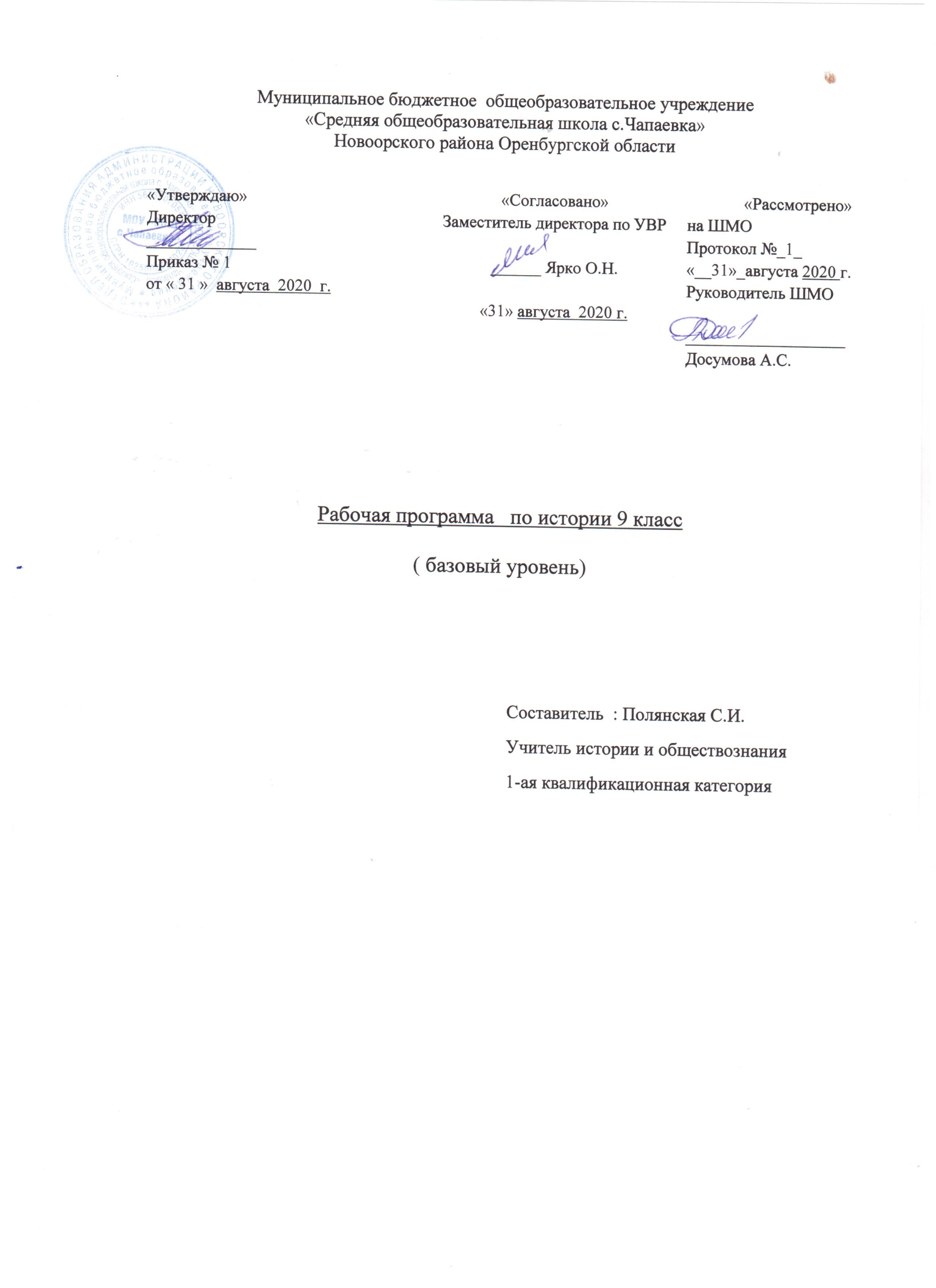 Цели и задачи изучения истории в школе на ступени основного общего образования формулируются в виде совокупности приоритетных для общества ценностных ориентаций  и качеств личности, проявляющихся как в учебном процессе, так и в широком социальном контексте.Общие цели и задачи образования с учетом специфики учебного предмета:Рабочая  программа по  истории реализует три основные функции:—	информационно-ориентировочную  функцию,  которая обеспечивает  понимание  и  масштабность  образовательного поля предмета, его место в учебном плане и системе исторического образования, а также специфику мировоззренческой значимости конкретного курса истории;—	организационно-методическую функцию,  которая позволяет с учётом целей, особенности фундаментального ядра содержания курса спроектировать образовательную деятельность и обеспечить достижение высокого качества освоения учебного содержания, решать задачи социализации учащихся средствами учебного предмета «История»;—	социализирующую   функцию,  которая   предполагаетобеспечение учащихся знанием основных явлений, процессов и социальных закономерностей, происходящих на протяжении всей истории человечества.Задачи изучения истории в современной школе: - формирование у молодого поколения ориентиров для гражданской, этнонациональной, социальной, культурной самоидентификации в окружающем мире;—	овладение   учащимися   знаниями   об   основных   этапах развития человеческого общества с древности до наших дней в социальной, экономической, политической, духовной и нравственной сферах при особом внимании к месту и роли России во всемирно-историческом процессе;—	воспитание учащихся в духе патриотизма, уважения к своему Отечеству  —  многонациональному Российскому государству в соответствии с идеями взаимопонимания, толерантности и мира между людьми и народами, в духе демократических ценностей современного общества;—	развитие у учащихся способности анализировать содержащуюся в различных источниках информацию о событиях и явлениях прошлого и настоящего, руководствуясь принципом историзма, в их динамике, взаимосвязи и взаимообусловленности;— формирование у школьников умений применять исторические знания для осмысления сущности современных общественных явлений, в общении с другими людьми в современном пол и культурном, полиэтничном и многоконфессиональном обществе.Наряду с обозначенными задачами, реализующими содержание Примерной программы по истории, актуальными  для выполнения задач ФГОС также являются:—	деятельностный подход, ориентированный на формирование личности и её способностей, компетентностей через активную познавательную деятельность самого школьника;—	компетентностный подход, рассматривающий в качестве приоритетного в процессе усвоения программы по истории формирование комплекса общеучебных (универсальных, над предметных) умений, развитие способностей, различных видов деятельности и личностных качеств и отношений у учащихся основной школы;—	дифференцированный подход при отборе и конструировании учебного содержания,  предусматривающий принципы учёта возрастных и индивидуальных возможностей учащихся.-личностно  ориентированный  (гуманистический)  подход, рассматривающий обучение как осмысленное, самостоятельно инициируемое,  направленное на освоение смыслов как элементов личностного опыта Цели изучения курса «Всеобщая история»:усвоение знаний о важнейших событиях, процессах всеобщей истории в их взаимосвязи и хронологической преемственности с российской историей;воспитание патриотизма, уважения к истории и традициям нашей Родины, к правам и свободам человека, демократическим" принципам общественной жизни.Общие задачи изучения предмета «Всеобщая история» в 9 классе следующие: Изучение истории  на ступенях основного общего образования направлено на достижение следующих целей :       воспитание патриотизма, уважения к истории и традициям нашей Родины, к правам и свободам человека, демократическим принципам общественной жизни;       освоение знаний о важнейших событиях, процессах отечественной и всемирной истории в их взаимосвязи и хронологической последовательности;       овладение элементарными методами исторического познания, умениями работать с различными источниками исторической информации;       формирование ценностных ориентаций в ходе ознакомления с исторически сложившимися культурными, религиозными, этнонациональными традициями;        применение знаний и представлений об исторически сложившихся системах социальных норм и ценностей для жизни в поликультурном, полиэтничном и многоконфессиональном обществе, участия в межкультурном взаимодействии, толерантного отношения к представителям других народов и стран.  ОПИСАНИЕ МЕСТА УЧЕБНОГО ПРЕДМЕТА, КУРСАДанная рабочая программа предназначена для обучающихся 9 класса. Согласно штатному расписанию и годовому календарному плану  рабочая программа по истории в 9 классе рассчитана на 34  рабочие недели (2 часа в неделю – 68 часов).В основу рабочей программы  9 класса  заложено два курса: «История России» ( 44 часа) и «Всеобщая история» ( 24 час), всего  68 часов. Курсы  "История России" и "Всеобщая история" изучаются модульно.РАЗДЕЛ № 3. ПЛАНИРУЕМЫЕ РЕЗУЛЬТАТЫ  ОСВОЕНИЯ УЧЕБНОГО ПРЕДМЕТА, КУРСАПредметные результаты:Выпускник научится: - устанавливать  причинно-следственных связи, объяснять  исторические явления;- устанавливать  синхронистические связи истории России и стран Европы, Америки и Азии;- составлять  и анализировать  генеалогические схемы  и таблицы;- определять и использовать основные исторические понятия изучаемого периода; - определять территории России и её границы,  перерабатывать полученную  информацию об их изменениях на протяжении XIX в.;-  описывать  географию края, его достижений и культурных традиций в изучаемый период; - описывать  социально-политическое устройство Российской империи в XIX в.;- ориентироваться в особенностях социальных отношений и взаимодействий социальных групп, получат  представление о социальной стратификации и её эволюции на протяжении XIX в.;- отличать основные  течения общественного движения XIX в. (декабристы, западники и славянофилы, либералы и консерваторы, народнические и марксистские организации);-  устанавливать связи между общественным движением и политическими событиями (реформы и контрреформы);Выпускник получит возможность научиться:- проводить поиск  в источниках различного типа и вида (художественной и научной литературе) информации о событиях и явлениях прошлого с использованием понятийного и познавательного инструментария социальных наук;- анализировать  информацию, содержащуюся в  различных исторических источниках изучаемого периода (законодательные акты, конституционные проекты, документы декабристских обществ, частная переписка, мемуарная литература и т. п.);- анализировать  и давать историческую  оценку действий исторических личностей и принимаемых ими решений (императоры — Александр I, Николай I, Александр II, Александр III, Николай II; государственные деятели — М. М. Сперанский, А. А. Аракчеев, Н. А. и Д. А. Милютины, К. П. Победоносцев и др.; общественные деятели — К. С. Аксаков, П. Я. Чаадаев, А. С. Хомяков и др.; представители оппозиционного движения — П. И. Пестель, М. П. Буташевич-Петрашевский, А. И. Желябов и др.), влияния их деятельности на развитие российского государства;- сопоставлять  с помощью учителя различных версий и оценок исторических событий и личностей, с опорой на конкретные примеры, определять  собственное  отношение к дискуссионным проблемам прошлого и трудным вопросам истории (фундаментальные особенности социального и политического строя России (крепостное право, самодержавие) в сравнении с государствами Западной Европы);- давать определение собственного отношения к дискуссионным проблемам прошлого и трудным вопросам истории (фундаментальные особенности социального и политического строя России (крепостное право, самодержавие) в сравнении с государствами Западной Европы);- проводить систематизацию информации в ходе проектной деятельности, представление её результатов как по периоду в целом, так и по отдельным тематическим блокам;- приобретёт опыта историко-культурного, историко- антропологического, цивилизационного подходов к оценке социальных явлений;·- описывать  культурное пространство России XIX в., осознает  роль и место культурного наследия России в общемировом культурном наследии. В результате  изучения истории на данном этапе обучения являются :1.	Знание хронологии, работа с хронологией:—	указывать хронологические рамки и периоды ключевых процессов, а также даты важнейших событий всеобщей истории;—	соотносить  год  с  веком,  эрой,  устанавливать  последовательность и длительность исторических событий.2.	Знание исторических фактов, работа с фактами:—	характеризовать место, обстоятельства, участников, этапы, особенности, результаты важнейших исторических событий;—	группировать (классифицировать) факты по различным признакам и основаниям.3.	Работа с историческими источниками:—	читать историческую карту с опорой на легенду, ориентироваться по карте, соотносить местонахождение  и  состояние              исторического объекта  в разные  эпохи,   века,  периоды;—	осуществлять поиск необходимой   информации  в  одном   или   нескольких   источниках   (материальных,    текстовых,   изобразительных             и   др.), отбирать   её,   группировать, обобщать;—	сравнивать данные  разных  источников,  выявлять  их сходство и различия, время и место создания.4.	Описание (реконструкция):—	последовательно строить рассказ (устно или письменно) об исторических событиях, их участниках;—	характеризовать условия и образ жизни, занятия людей, их достижения в различные исторические эпохи;—	на основе текста и иллюстраций учебника, дополнительной  литературы,   макетов,  электронных изданий,  интернет-           ресурсов и т. п. составлять описание исторических объектов, памятников.5.	Анализ,  объяснение:—	различать факт (событие) и его описание (факт источника, факт историка);—	соотносить  единичные  исторические  факты  и  общие явления;—	различать причину и следствие исторических событий, явлений;—	выделять характерные, существенные признаки исторических событий и явлений;—	раскрывать смысл, значение важнейших исторических понятий;—	сравнивать исторические события и явления, выявлять их сходства и различия;—	излагать суждения о причинах и следствиях исторических событий.6.	Работа с версиями, оценками:—	приводить оценки исторических событий и личностей, изложенные в учебной литературе;—	определять и объяснять (аргументировать) своё отношение к наиболее значимым событиям и личностям в истории, их оценку.7.	Применение знаний и умений в общении,  социальной среде:—	применять исторические знания для раскрытия причин и оценки сущности современных событий;—	использовать  знания  об  истории  и   культуре  своего народа и других народов в общении с людьми в  школе и внешкольной жизни              как основу диалога в  поликультурной среде;—	способствовать   сохранению   памятников   истории   и культуры (участвовать в создании школьных музеев, учебных и           общественных  мероприятиях по поиску и охране памятников истории и культуры).Способы контроля и оценивания образовательных достижений учащихся.Оценка личностных результатов в текущем образовательном процессе проводится на основе соответствия ученика следующим требованиям:- соблюдение норм и правил поведения, принятых в образовательном учреждении;- участие в общественной жизни образовательного учреждения и ближайшего социального окружения, общественно полезной деятельности;- прилежание и ответственность за результаты обучения;- готовности и способности делать осознанный выбор своей образовательной траектории;- наличие позитивной ценностно-смысловой установки ученика, формируемой средствами конкретного предмета.Оценивание метапредметных результатов ведется по следующим позициям:- способность и готовность ученика к освоению знаний, их самостоятельному пополнению, переносу и интеграции;- способность к сотрудничеству и коммуникации;- способность к решению личностно и социально значимых проблем и воплощению найденных решений в практику;- способность и готовность к использованию ИКТ в целях обучения и развития;- способность к самоорганизации, саморегуляции и рефлексии.Оценка достижения учеником метапредметных результатов может осуществляться по итогам выполнения проверочных работ, в рамках системы текущей, тематической и промежуточной оценки, а также промежуточной аттестации. Главной процедурой итоговой оценки достижения метапредметных результатов является защита итогового индивидуального проекта. Основным объектом оценки предметных результатов является способность ученика к решению учебно-познавательных и учебно-практических задач на основе изучаемого учебного материала. Видами контроля учебных достижений по предмету: устный опрос, тест, самопроверка, взаимопроверка, самостоятельная работа, терминологический диктант, хронологический  диктант, словарная работа, контрольная работа, работа по карточкам , решение исторических задач, кроссвордов и т.д.Формы и средства контроля.Формы контроля знаний – 1) заполнение контурных карт. 2) подготовка сообщений,3)  заполнение рабочих тетрадей. исторический  диктант;– тестовая работа– самостоятельная работа - зачет (устный, письменный).– письменная проверочная работа;- карточки - задания- кроссворды.- проекты- доклады- сообщения.- рефератытекущий контроль:  наблюдение, беседа, фронтальный опрос, индивидуальный опрос,  опрос в парах, практикум, самопроверка и взаимопроверка, терминологические тесты,  устные рассказы по плану, сочинения,промежуточный контроль: тематические тесты, итоговый контроль: контрольная работа.Виды контроля:1) Устные : А) устный ответ на поставленный вопрос. Б) развернутый ответ по заданной теме.В) устное сообщение по избранной теме.2) Письменные:А) составление хронологических таблиц.Б) составление сравнительных таблиц.В) анализ исторических документов.Г) анализ исторических ситуаций.Д) анализ исторических версий и оценок.3) Творческие работы:А) презентации.  Б) проекты.  В) тестирование.  Г) рефераты.  Д) эссе.  Е) сообщенияВ конце учебного года рабочая программа предусматривает итоговую контрольную работу за курс основной школы  по истории.РАЗДЕЛ  :  СОДЕРЖАНИЕ УЧЕБНОГО ПРЕДМЕТА, КУРСАВсеобщая история. История нового времени (24 час)РАЗДЕЛ № 1. Революции и реакция в европейском развитии ( 5 часа) Империя Наполеона. Франция в конце XVIII века. Переворот  18 брюмера (19 ноября). Провозглашение империи. Завоевание господства в Европе. Тильзитский мир 1807 г. Народы против французской империи. Народы против французской империи.  Революционная Франция и Европа. Захватническая политика империи и восстание в Испании. Реформы и рост национального сознания в Европе. Углубление кризиса в империи. Противоречия между Францией и Россией.Поход в Россию и крушение Французской империи. Война  1812 года и падение империи Наполеона 1. Венский конгресс и 100 дней Наполеона. Создание Священного Союза. Священный Союз, политическое развитие стран Европы и революционное движение в 1820 - 1830 - х гг. Усиление реакции в Европе. Освобождение Греции. Революция 1830 года  во Франции и Бельгии.  Священный Союз и Польское восстание в830 - 1831 гг. Освободительное движение Латинской Америки в первой половине 19 века.  Латинская Америка в начале 19 века. Освободительное движение в испанских колониях. Крушение колониальных империй. Священный Союз и доктрина Монро. США и Латинская Америка. 	РАЗДЕЛ № 2. Становление национальных государств в Европе (3 часа) Революции 1848 - 1849 гг. в Европе.  Революция во Франции. Революционное движение в Германии 1848 - 1849 гг. Революция в Австрии. Итоги революций 1848 - 1849 гг. в Центральной Европе.  Начало объединения Италии и Германии. Королевство Сардиния. Война и революция в Италии. Роль Пруссии в объединении Германии. Австро - Прусская война 1866 года.  Внутренняя политика Наполеона III. Франко - германская война и Парижская коммуна. Франция времен  Наполеона III. Франко - германская война 1870 - 8171 гг. Парижская коммуна.РАЗДЕЛ № 3. Европа на пути промышленного развития. Социальные и идейно - политические процессы (3 часа) Рост промышленного производства и зарождение рабочего движения в первой половине XIX  века. Завершение промышленного переворота. Промышленные страны. Рост городов. Формирование рабочего класса. Рабочее движение в Великобритании. Рабочее движение в континентальной Европе.  Индустриальные страны во второй половине XIX  - начале XX вв. Вторая промышленная революция. Концентрация производства и капитала. Экономические кризисы и монополии. Социальное последствие индустриализации.  Профсоюзное движение в конце 19 - начале 20 вв. Консервативные, либеральные и социалистические идеи в XIX веке. Консервативные идеи. Развитие либерализма. Социалистические идеи первой половины XIX века и анархизм. Возникновение марксистского учения. Марксизм и рабочее движение. Национализм в странах Запада. РАЗДЕЛ № 4. Ведущие страны мира в середине XIX - начале XX века (7 часов)Великобритания и её доминионы. Великобритания в середине XIX века. Политические и социальные реформы в Великобритании. Канада: особенность развития. Австралийский Союз. Новая Зеландия.  США во второй половине XIX - начале XX века.  Американское общество. Конфликт между Севером и Югом. Гражданская война США (1861 - 1865 гг.) Восстановление Юга. США в конце XIX - начале XX века.  Страны Западной и Центральной Европы. Франция после поражения. Германская империя. Австро - Венгрия.  Государство Южной и Юго - Восточной Европы. Италия после объединения. Испания на периферии Европы. Балканские страны на пути независимого развития. РАЗДЕЛ № 5. Восток  в орбите влияния Запада. Латинская Америка в конце XIX - начале XX века (3 часа) Османская империя и Персия  в XIX - начале XX века. Кризис Османской империи. "Восточный вопрос". Реформы в Турции в середине XIX века. Турция и Крымская война 1853 - 1856 гг.  Попытки реформ в 1870 - е годы.  Младотурецкая революция 1908 - 1909 гг. Революция 1905 - 1911 гг. в Иране.  Завершение колониального раздела мира. Мир к началу XX века.  Колониальная империя в Великобритании. Колониальные захваты Франции. Германия как колониальная держава. Колониальная политика США.  Колониализм: последствия для метрополий и колоний. Европейский колониализм. Традиционный уклад в колониальных и зависимых странах. Предпосылки модернизации в странах Азии. РАЗДЕЛ № 6. Обострение противоречий на международной арене в конце XIX - начале XX века (2час) Военно - политические союзы и международные конфликты на рубеже XIX - начале XX вв.  Внешняя политика ведущих стран мира. Обострение противоречий между ведущими державами. Образование военно - политических союзов в Европе. РАЗДЕЛ № 7. Наука, культура и искусство в  XIX - начале XX вв. (2 час) Культурное наследие XIX - начале XX вв. Истоки ускорения  технического прогресса. Достижения научной мысли . Кризис  механистических воззрений в XIX веке гуманитарной науки. Развитие транспорта и строительства. Развитие военной техники.Наука, культура и искусство в XIX - начале XX века.  Классицизм революционной эпохи. Романтизм в духовной жизни Европы.  Музыкальное и театральное искусство. Литература и живопись. От реализма к импрессионизму. Изменение жизни людей и духовная жизнь на рубеже XIX - XX вв. Истоки массовой культуры.Содержание курса "История России" (44 часа)Глава 1. Россия в первой четверти XIX в. (11 часов) Россия и мир на рубеже XVIII—XIX вв. Александр I: начало правления. Реформы М. М. Сперанского  Внешняя политика Александра I в 1801—1812 гг.  Отечественная война 1812 г. Донское казачество в Отечественной войне 1812 г. Заграничные походы русской армии. Внешняя политика Александра I в 1813—1825 гг.  Либеральные и охранительные тенденции во внутренней политике Александра I в 1815— 1825 гг.  Национальная политика Александра I. Социально-экономическое развитие страны в первой четверти XIX в.  Общественное движение при Александре I. Выступление декабристов Александровская  эпоха:  государственный  либерализм Европа  на  рубеже  XVIII—XIX  вв. Революция  во  Франции,  империя   Наполеона  I  и   изменение  расстановки   сил в  Европе.  Революции  в  Европе  и  Россия. Россия  на  рубеже  XVIII—XIX   вв.:  территория,  население,  сословия,  политический  и  экономический  строй. Император    Александр    I.    Конституционные    проекты и   планы  политических   реформ.  Реформы   М. М.   Сперанского  и  их  значение.  Реформа  народного  просвещения  и  её роль  в   программе  преобразований.  Экономические   преобразования  начала  XIX  в.  и  их  значение.Международное    положение     России.    Основные     цели и  направления   внешней  политики.  Георгиевский   трактат и  расширение  российского  присутствия  на  Кавказе.  Вхождение Абхазии в состав России. Война со Швецией и включение Финляндии в состав Российской империи. Эволюция российско-французских  отношений.  Тильзитский мир. Отечественная  война  1812  г.:  причины,  основное  содержание,  герои.  Сущность   и  историческое  значение   войны. Подъём  патриотизма  и  гражданского  самосознания  в  российском  обществе.   Вклад  народов   России   в  победу.   Становление   индустриального   общества  в   Западной   Европе. Развитие  промышленности  и  торговли  в  России.  Проекты аграрных  реформ. Социальный  строй  и  общественные   движения.  Дворянская  корпорация  и  дворянская  этика.  Идея  служения  как основа   дворянской   идентичности.   Первые   тайные   общества,   их  программы.   Власть   и   общественные  движения. Восстание  декабристов  и  его  значение. Национальный вопрос в Европе и России. Политика рос-сийского  правительства  в  Финляндии,  Польше,  на  Украине,  Кавказе.  Конституция  Финляндии  1809  г.  и  Польская конституция  1815  г.  —  первые  конституции  на  территории Российской  империи.  Еврейское  население  России.  Начало Кавказской  войны. Венская   система  международных   отношений   и  усиление  роли   России  в   международных  делах.  Россия   —  великая  мировая  держава.Глава 2. Россия во второй четверти XIX в. (8 часов)Николаевская  эпоха:  государственный  консерватизм .Реформаторские и консервативные тенденции во внутренней политике Николая I. Социально-экономическое развитие страны во второй четверти XIX в. Общественное движение при Николае I. Национальная и религиозная политика Николая I. Этнокультурный облик страны. Внешняя политика Николая I. Кавказская война 1817— 1864 гг. Крымская война 1853— 1856 гг.  Культурное пространство империи в первой половине XIX в. Донской край во второй четверти XIX в. Император     Николай     I. Сочетание     реформаторских и   консервативных  начал   во   внутренней  политике   Николая  I  и  их  проявления. Формирование    индустриального    общества,     динамика промышленной   революции,   индустриализация  в   странах Западной  Европы.   Начало  и  особенности   промышленного переворота   в   России.  Противоречия   хозяйственного   развития. Изменения  в   социальной  структуре   российского  общества.  Особенности  социальных  движений  в  России  в  условиях  начавшегося  промышленного  переворота. Общественная  мысль  и  общественные  движения.  Россия и  Запад   как  центральная   тема  общественных  дискуссий. Особенности  общественного  движения  30—50-х  гг.  XIX  в. Национальный  вопрос  в  Европе,  его  особенности  в  России.  Национальная  политика  Николая  I.  Польское  восстание  1830—1831   гг.  Положение  кавказских   народов,  движение  Шамиля.  Положение  евреев  в  Российской  империи. Религиозная  политика  Николая   I.  Положение  Русской православной   церкви.  Диалог   власти   с   католиками,  мусульманами,  буддистами. Россия  и  революции  в  Европе.   Политика  панславизма. Причины  англо-русских  противоречий.  Восточный  вопрос. Крымская  война  и  её  итоги.  Парижский  мир  и  конец  венской  системы  международных  отношений.Культурное  пространство   империи  в   первой  половине XIX  в.Развитие   образования.  Научные   открытия   и   развитие национальных  научных  школ.   Русские  первооткрыватели и  путешественники.   Кругосветные  экспедиции.  Открытие Антарктиды.  Русское  географическое  общество. Особенности  и  основные  стили  в  художественной  культуре  (романтизм,  классицизм,  реализм).Культура  народов   Российской  империи.  Взаимное   обогащение  культур. Российская  культура  как  часть  европейской  культуры. Динамика  повседневной  жизни  сословий.Глава 3. Россия в эпоху Великих реформ (8 часов)Преобразования  Александра  II:  социальная  и  правовая модернизацияЕвропейская    индустриализация    во    второй    половине XIX  в.   Технический  прогресс  в  промышленности   и  сельском  хозяйстве  ведущих  стран.  Новые  источники  энергии, виды  транспорта  и  средства  связи.  Перемены  в  быту. Император   Александр  II   и   основные  направления   его внутренней  политики. Отмена   крепостного  права,   историческое   значение   реформы. Социально-экономические  последствия  Крестьянской  реформы  1861  г.  Перестройка  сельскохозяйственного  и  промышленного производства. Реорганизация финансово-кредитной системы. Железнодорожное строительство. Завершение промышленного  переворота,   его  последствия.   Начало  индустриализации  и  урбанизации.  Формирование  буржуазии. Рост  пролетариата.  Нарастание  социальных  противоречий. Политические  реформы  1860—1870-х  гг.  Начало  социальной  и  правовой  модернизации.  Становление  общественного самоуправления.  Судебная   реформа  и   развитие  правового сознания.  Движение  к  правовому  государству .Особенности   развития    общественной    мысли   и    общественных   движений   в  1860—1890-е   гг.   Первые   рабочие организации.  Нарастание  революционных  настроений.  Зарождение  народничества.   Рабочее,  студенческое,   женское движение.  Либеральное  и  консервативное  движения. Национальный  вопрос,   национальные   войны  в   Европе и  колониальная   экспансия  европейских  держав   в  1850—1860-е гг.  Рост  национальных  движений  в  Европе  и  мире. Нарастание  антиколониальной  борьбы. Народы Российской империи во второй половине XIX в. Завершение  территориального  роста  Российской  империи. Национальная  политика   самодержавия.  Польское   восстание  1863—1864  гг.  Окончание  Кавказской  войны.  Расширение  автономии  Финляндии.  Народы   Поволжья.  Особенности  конфессиональной  политики. Основные   направления    и    задачи   внешней    политики в  период   правления  Александра   II.  Европейская  политика России. Присоединение Средней Азии. Дальневосточная политика.  Отношения  с  США,  продажа  Аляски.Европейская индустриализация и предпосылки реформ в России. Александр II: начало правления. Крестьянская реформа 1861 г. Реформы 1860—1870-х гг.: социальная и правовая модернизация. Социально-экономическое развитие страны в пореформенный период. Общественное движение при Александре II и политика правительства. Национальная и религиозная политика Александра II. Национальный вопрос в России и Европе. Внешняя политика Александра II. Русско-турецкая война 1877—1878 гг.  Глава 4. Россия в 1880—1890-е (7 часов)«Народное  самодержавие»  Александра  IIIИмператор  Александр   III  и   основные  направления  его внутренней   политики.   Попытки   решения   крестьянского вопроса.  Начало  рабочего  законодательства.  Усиление  борьбы   с   политическим   радикализмом.   Политика  в   области просвещения  и   печати.  Укрепление   позиций   дворянства. Ограничение  местного  самоуправления. Особенности  экономического  развития  страны  в  1880—1890-е гг. Положение основных слоёв российского общества в конце  XIX  в.   Развитие  крестьянской  общины  в  пореформенный  период.Общественное  движение  в  1880—1890-е  гг.  Народничество  и  его  эволюция.  Распространение  марксизма .Национальная  и  религиозная  политика  Александра  III. Идеология  консервативного  национализма. Новое  соотношение  политических   сил  в  Европе.  Приоритеты  и  основные  направления  внешней  политики  Александра   III.   Ослабление   российского    влияния   на   Балканах.  Сближение   России  и  Франции.  Азиатская   политика России.Культурное  пространство  империи  во  второй  половине XIX  в. Подъём   российской    демократической   культуры.    Развитие  системы  образования   и  просвещения  во  второй   половине  XIX  в.  Школьная  реформа.   Естественные  и  общественные   науки.  Успехи   фундаментальных   естественных и  прикладных  наук.  Географы   и  путешественники.  Историческая  наука. Критический   реализм  в   литературе.   Развитие   российской   журналистики.   Революционно-демократическая   литература. Русское   искусство.  Передвижники.   Общественно-политическое значение деятельности передвижников. «Могучая кучка»,  значение  творчества  русских  композиторов  для  развития русской и зарубежной музыки. Русская опера. Успехи музыкального  образования.  Русский  драматический   театр  и его значение в развитии культуры и общественной жизни. Взаимодействие  национальных  культур  народов  России. Роль  русской  культуры  в  развитии  мировой  культуры. Изменения  в  быту:   новые  черты  в  жизни  города   и  деревни.   Рост  населения.   Урбанизация.   Изменение  облика городов.  Развитие  связи   и  городского  транспорта.  Жизнь и быт городских «верхов». Жизнь и быт городских окраин. Досуг   горожан.  Изменения   в  деревенской   жизни.   Вклад  культуры   народов  России   в  развитие   мировой   культуры  Нового  времени.  Человек  индустриального  общества.Глава 5. Россия в начале XX века. (8 часов)Россия  в  начале  ХХ  в.:  кризис  империиМир  на   рубеже  XIX—XX  вв.   Начало  второй   промышленной  революции.  Неравномерность  экономического   развития.  Монополистический   капитализм.  Идеология  и   политика  империализма.  Завершение  территориального  раздела  мира.   Начало   борьбы  за   передел  мира.   Нарастание противоречий  между  ведущими  странами.  Социальный  реформизм  начала  ХХ  в. Место  и   роль  России  в   мире.  Территория  и   население Российской  империи.  Особенности  процесса  модернизации в  России  начала  XX  в.  Урбанизация. Политическая    система     Российской    империи    начала XX в. и необходимость её реформирования. Император Николай II. Борьба в высших эшелонах власти по вопросу политических   преобразований.  Национальная   и  конфессиональная  политика. Экономическое  развитие   России  в  начале   XX  в.   и  его особенности.  Роль  государства  в  экономике.  Место  и  роль иностранного   капитала.   Специфика  российского   монополистического   капитализма.    Государственно-монополистический   капитализм.  Сельская   община.   Аграрное  перенаселение. Особенности   социальной  структуры   российского   общества  начала  XX  в.  Аграрный  и  рабочий  вопросы,  попытки их  решения. Общественно-политические   движения   в   начале   XX  в. Предпосылки  формирования  и  особенности  генезиса  политических  партий  в  России.Этнокультурный  облик  империи.   Народы  России  в  начале  ХХ  в.  Многообразие  политических  форм  объединения народов.   Губернии,   области,   генерал-губернаторства,   наместничества  и  комитеты.  Привислинский  край.  Великое княжество  Финляндское.   Государства-вассалы:  Бухарское и  Хивинское  ханства.  Русские  в  имперском  сознании.  Поляки,  евреи,  армяне,  татары  и  другие   народы  Волго-Уралья,   кавказские  народы,   народы   Средней   Азии,  Сибири и  Дальнего  Востока. Русская  православная  церковь  на  рубеже  XIX—XX  вв. Этническое   многообразие   внутри   православия.   «Инославие»,  «иноверие»  и  традиционные  верования. Международное  положение  и  внешнеполитические  приоритеты  России   на  рубеже  XIX—XX   вв.  Международная конференция   в   Гааге.    «Большая   азиатская   программа» русского   правительства.   Втягивание   России   в   дальневосточный конфликт. Русско-японская война 1904—1905 гг., её   итоги    и   влияние   на    внутриполитическую   ситуацию в  стране .Революция   1905—1907   гг.    Народы   России   в   1905—1907 гг.  Российское   общество  и   проблема  национальных окраин.  Закон  о  веротерпимости.Общество  и  власть  после  революции  1905—1907  гг.Политические   реформы  1905—1906   гг.   «Основные  законы  Российской   империи».  Система  думской   монархии. Классификация  политических  партий. Реформы  П. А.  Столыпина  и  их  значение. Общественное  и  политическое  развитие  России  в  1912—1914  гг.гг.  Свёртывание  курса  на  политическое  и  социальное реформаторство.Национальные  политические   партии  и   их  программы. Национальная  политика  властей.Внешняя  политика  России  после   Русско-японской  войны.  Место  и   роль  России  в   Антанте.  Нарастание  российско-германских  противоречий. Серебряный  век  русской  культуры. Духовное    состояние    российского   общества    в    начале XX   в.   Основные  тенденции   развития   русской   культуры и   культуры  народов   империи   в   начале  XX   в.   Развитие науки.  Русская  философия:  поиски  общественного  идеала. Литература:  традиции  реализма  и  новые  направления.  Декаданс.  Символизм.  Футуризм.  Акмеизм.  Изобразительное искусство.  Русский  авангард.  Архитектура.  Скульптура. Драматический  театр:  традиции  и  новаторство.  Музыка и исполнительское искусство. Русский балет. Русская культура  в  Европе.  «Русские  сезоны  за  границей»  С. П.  Дягилева.  Рождение  отечественного  кинематографа. Культура  народов  России.  Повседневная  жизнь  в  городе и  деревне  в  начале  ХХ  в.Первая российская революция и политические реформы 1905—1907 гг. Социально-экономические реформы П. А. Столыпина  Политическое развитие страны в 1907—1914 гг.  Первая мировая войн 1914 года, ее причины и участники. Основные события. Итоги и значение. Повторение (2 часа)Итоговая контрольная работа - 1 ч.  РАЗДЕЛ № 5  ТЕМАТИЧЕСКОЕ ПЛАНИРОВАНИЕ 9 КЛАССИтого - 68 часов, из них 24 час Всеобщей истории,  44 часа - История России.КАЛЕНДАРНО - ТЕМАТИЧЕСКОЕ ПЛАНИРОВАНИЕ ПО всеобщей  ИСТОРИИ 9 КЛАССУМК  по всеобщей истории  - "Всеобщая история. История Нового времени 1801 - 1914 гг"  под редакцией  Загладин  Н. В., Белоусов Л. С. , Москва, изд - во "Русское слово", 2019 г. Календарно-тематическое планирование «История России. 1801-1914»9 класс№ разделаНаименование разделаКоличество часовВсеобщая история (Новое время. Новейшее время)(24 час)1. Революции и реакция в Европейском и мировом развитии52.Становление национальных государств в Европе43.Европа на пути промышленного развития. Социальные и идейно - политические процессы 34.Ведущие страны мира в середине XIX - начале XX вв.75. Обострение противоречий на международной арене в конце XIX- начале XX вв.26.Наука, культура и искусство в XIX - начале XX века27Повторение1История России(44 часа)1.Россия в первой четверти XIX века112.Россия во второй четверти XIX в83. Россия в эпоху Великих реформ84. Россия в 1880—1890-е гг.75.Россия в начале XX в.8Повторение2№ п/пДатаДатаНаименование темы урокаКоличество часовВиды деятельности учащихсяПримерное домашнеезадание№ п/ппланфактНаименование темы урокаКоличество часовВиды деятельности учащихсяПримерное домашнеезаданиеРаздел 1. Революции и реакции в Европейском и мировом развитии ( 4 ч.)Раздел 1. Революции и реакции в Европейском и мировом развитии ( 4 ч.)Раздел 1. Революции и реакции в Европейском и мировом развитии ( 4 ч.)Раздел 1. Революции и реакции в Европейском и мировом развитии ( 4 ч.)Раздел 1. Революции и реакции в Европейском и мировом развитии ( 4 ч.)Раздел 1. Революции и реакции в Европейском и мировом развитии ( 4 ч.)1Империя Наполеона I1Работа с картой, самостоятельная работа по учебникуП.1Н. И.2Народы против Французской империи1Изучение нового материала с элементами организации самостоятельной деятельности учащихся§ 2Н. И.3Поход в Россию и крушение Французской империи1Изучение нового материала с элементами анализа текста учебника П.3 Н. И.5Священный Союз, политическое развитие стран Европы и  революционное движение в 1820 - 1830 - х гг.2Работа с терминами, составление таблицы  сравнения черт Священного СоюзаП.4Раздел 2. Становление национальных государств в Европе(3ч.)Раздел 2. Становление национальных государств в Европе(3ч.)Раздел 2. Становление национальных государств в Европе(3ч.)Раздел 2. Становление национальных государств в Европе(3ч.)Раздел 2. Становление национальных государств в Европе(3ч.)Раздел 2. Становление национальных государств в Европе(3ч.)Раздел 2. Становление национальных государств в Европе(3ч.)6Революции 1848 - 1849 гг. в Европе1Оценивать исторические явления, работа с картойП.67Начало объединения Италии и Германии1Работать с текстом учебника и, оценить  начало объединения Италии и Германии, самостоятельная работа по учебнику, беседаП. 7.8Внутренняя политика Наполеона III, франко - германская война и Парижская коммуна1Определить места Англии среди других стран; оценить роль колоний в экономике страны П. 8Раздел 3. Европа на пути промышленного развития. Социальные и идейно - политические  процессы (3 ч.)Раздел 3. Европа на пути промышленного развития. Социальные и идейно - политические  процессы (3 ч.)Раздел 3. Европа на пути промышленного развития. Социальные и идейно - политические  процессы (3 ч.)Раздел 3. Европа на пути промышленного развития. Социальные и идейно - политические  процессы (3 ч.)Раздел 3. Европа на пути промышленного развития. Социальные и идейно - политические  процессы (3 ч.)Раздел 3. Европа на пути промышленного развития. Социальные и идейно - политические  процессы (3 ч.)Раздел 3. Европа на пути промышленного развития. Социальные и идейно - политические  процессы (3 ч.)9Рост промышленного производства и зарождение рабочего движения в первой половине XIX века1Работа с картой, тестом,  терминами, П. 910Индустриальные страны во второй половине XIX - начале XX в.1Работа с картой; оценивать исторические  события индустриальных стран; оперирование терминами и понятиямиП.1011.Консервативные, либеральные и социалистические идеи XIX века1Заполнить таблицуП. 11Раздел 4. Ведущие страны мира в середине XIX -начале ХХ в. ( 4 ч.)Раздел 4. Ведущие страны мира в середине XIX -начале ХХ в. ( 4 ч.)Раздел 4. Ведущие страны мира в середине XIX -начале ХХ в. ( 4 ч.)Раздел 4. Ведущие страны мира в середине XIX -начале ХХ в. ( 4 ч.)Раздел 4. Ведущие страны мира в середине XIX -начале ХХ в. ( 4 ч.)Раздел 4. Ведущие страны мира в середине XIX -начале ХХ в. ( 4 ч.)Раздел 4. Ведущие страны мира в середине XIX -начале ХХ в. ( 4 ч.)12Великобритания и её доминионы1Работа с картой, тестом учебника,  терминами,П.1213США во второй половине XIX - начале XX в.1Работа с картой, тестом,  терминами оценивать исторические явленияП.1314Страны Западной и Центральной Европы1Работа с картой, тестом учебника,  терминамиП.1415Государства Южной и Юго - Восточной Европы1Работа с картой, текстом учебникаП. 15Раздел 5. Восток в орбите влияния Запада. Латинская Америке в  конце XIX - начале XX вв. (3 часа)Раздел 5. Восток в орбите влияния Запада. Латинская Америке в  конце XIX - начале XX вв. (3 часа)Раздел 5. Восток в орбите влияния Запада. Латинская Америке в  конце XIX - начале XX вв. (3 часа)Раздел 5. Восток в орбите влияния Запада. Латинская Америке в  конце XIX - начале XX вв. (3 часа)Раздел 5. Восток в орбите влияния Запада. Латинская Америке в  конце XIX - начале XX вв. (3 часа)Раздел 5. Восток в орбите влияния Запада. Латинская Америке в  конце XIX - начале XX вв. (3 часа)Раздел 5. Восток в орбите влияния Запада. Латинская Америке в  конце XIX - начале XX вв. (3 часа)16Османская империя и Персия в XIX - начале XX в.1Работа с картой, текстом учебникаП. 1914Завершение колониального раздела мира1Работа с картой, текстом учебникаП. 2018-19Колониализм: последствия для метрополий и колоний2Работа с картой, текстом учебникаП. 21Раздел 6.  Обострение противоречий на международной арене в  конце XIX -начале ХХ в. (1 час)Раздел 6.  Обострение противоречий на международной арене в  конце XIX -начале ХХ в. (1 час)Раздел 6.  Обострение противоречий на международной арене в  конце XIX -начале ХХ в. (1 час)Раздел 6.  Обострение противоречий на международной арене в  конце XIX -начале ХХ в. (1 час)Раздел 6.  Обострение противоречий на международной арене в  конце XIX -начале ХХ в. (1 час)Раздел 6.  Обострение противоречий на международной арене в  конце XIX -начале ХХ в. (1 час)20-21Военно - политические союзы и международные конфликты на рубеже XIX -начале ХХ в. 2Работа с картой.П.23,Раздел 7. Наука, культура и искусство в  XIX -начале ХХ (2 часа)Раздел 7. Наука, культура и искусство в  XIX -начале ХХ (2 часа)Раздел 7. Наука, культура и искусство в  XIX -начале ХХ (2 часа)Раздел 7. Наука, культура и искусство в  XIX -начале ХХ (2 часа)Раздел 7. Наука, культура и искусство в  XIX -начале ХХ (2 часа)Раздел 7. Наука, культура и искусство в  XIX -начале ХХ (2 часа)Раздел 7. Наука, культура и искусство в  XIX -начале ХХ (2 часа)22-23 Культурное наследие XIX -начале ХХ в.  2Работа с репродукциями картинП. 25Повторение  (1 ч.)Повторение  (1 ч.)Повторение  (1 ч.)Повторение  (1 ч.)Повторение  (1 ч.)Повторение  (1 ч.)Повторение  (1 ч.)24Контрольная работа по Всеобщей истории за курс 9 класса1Повторить П 1 - 25№ п/пРаздел. Тема урокаКол-во часовДатаДата№ п/пРаздел. Тема урокаКол-во часовпланфактВведение 11Введение. Российская империя в XIX - начале XX в1Раздел I. Россия на пути к реформам. 1801-1861 гг.172Российское общество в первой половине XIX в. Деревня. 13Промышленное развитие России в первой половине XIX  в. 14Государственный либерализм: Александр I и его реформы.15Внешняя политика России в начале XIX  в.16-7Отечественная война 1812 г. 28От либерализма к охранительству: политика Александра I в послевоенную эпоху.19-10Движение декабристов.211Николаевское самодержавие: государственный консерватизм.112Экономическая и социальная политика Николая I.113Общественная и духовная жизнь в 1830-1850-х гг.114Народы России в первой половине XIX  в.115Внешняя политика Николая I. Крымская война (1853-1856).116-17Культурное пространство России в первой половине XIX в.218Обобщение по теме «Россия на пути к реформам» 1801-1861 гг.»1Раздел II. Россия в эпоху реформ1119Отмена крепостного права.120Великие реформы 1860-1870-х гг.121Пореформенная Россия. Сельское хозяйство и промышленность.122Народное самодержавие Александра III.123Внешняя политика Российской империи во второй половине XIX в.124-25Культурное пространство Российской империи во второй половине XIX в.226Народы России во второй половине XIX в. Национальная политика самодержавия.127-28Общественная жизнь России в 1860-1890-х гг.229Обобщение по теме «Россия в эпоху реформ» 1Раздел III. Кризис империи в начале XX в.1230На пороге нового века: динамика и противоречия развития.131Российское общество в условиях модернизации.132Россия в системе международных отношений в начале XX в. Русско-японская война.133Накануне Первой российской революции 1905-1907. 134Начало Первой российской революции. Манифест 17 октября 1905 г.135Формирование политических партий. Революционные события конца 1905 г.136Становление российского парламентаризма.137Власть  общество после революции.138Российская внешняя политика накануне Первой мировой войны.139Серебряный век русской культуры.140Просвещение и наука в начале XX в.141Обобщение по теме «Кризис империи в начале XX в.»1Итоговое обобщение142Обобщающее повторение по курсу «История России. 1801-1914»1